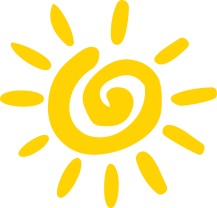 Child’s Name:Child’s Name:Child’s Name:Child’s Name:Child’s Name:Child’s Name:Age:Age:Age:Age:Age:Birthday:Birthday:Gender________                                         Gender________                                         Gender________                                         Gender________                                         Gender________                                         Gender________                                         Gender________                                         Gender________                                         Gender________                                         Gender________                                         Gender________                                         Gender________                                         Gender________                                         Gender________                                         Gender________                                         Gender________                                         Gender________                                         Gender________                                         Gender________                                         Gender________                                         Gender________                                         Gender________                                         Gender________                                         Gender________                                         Gender________                                         Gender________                                         Address:Address:Home Telephone:Home Telephone:Home Telephone:Home Telephone:Home Telephone:Home Telephone:Home Telephone:Mother’s Name:Mother’s Name:Mother’s Name:Mother’s Name:Mother’s Name:Father’s Name:Father’s Name:Father’s Name:Father’s Name:Father’s Name:Father’s Name:Father’s Name:Father’s Name:Cell number:Cell number:Cell number:Cell number:Cell number:Cell number:Cell number:Cell number:Cell number:Cell number:Cell number:Email:Email:Email:Email:Does your child have any allergies &/or dietary restrictions? Please indicate ___________________________________________________________________________________________Does your child have any allergies &/or dietary restrictions? Please indicate ___________________________________________________________________________________________Does your child have any allergies &/or dietary restrictions? Please indicate ___________________________________________________________________________________________Does your child have any allergies &/or dietary restrictions? Please indicate ___________________________________________________________________________________________Does your child have any allergies &/or dietary restrictions? Please indicate ___________________________________________________________________________________________Does your child have any allergies &/or dietary restrictions? Please indicate ___________________________________________________________________________________________Does your child have any allergies &/or dietary restrictions? Please indicate ___________________________________________________________________________________________Does your child have any allergies &/or dietary restrictions? Please indicate ___________________________________________________________________________________________Does your child have any allergies &/or dietary restrictions? Please indicate ___________________________________________________________________________________________Does your child have any allergies &/or dietary restrictions? Please indicate ___________________________________________________________________________________________Does your child have any allergies &/or dietary restrictions? Please indicate ___________________________________________________________________________________________Does your child have any allergies &/or dietary restrictions? Please indicate ___________________________________________________________________________________________Does your child have any allergies &/or dietary restrictions? Please indicate ___________________________________________________________________________________________Does your child have any allergies &/or dietary restrictions? Please indicate ___________________________________________________________________________________________Does your child have any allergies &/or dietary restrictions? Please indicate ___________________________________________________________________________________________Does your child have any allergies &/or dietary restrictions? Please indicate ___________________________________________________________________________________________Does your child have any allergies &/or dietary restrictions? Please indicate ___________________________________________________________________________________________Does your child have any allergies &/or dietary restrictions? Please indicate ___________________________________________________________________________________________Does your child have any allergies &/or dietary restrictions? Please indicate ___________________________________________________________________________________________Does your child have any allergies &/or dietary restrictions? Please indicate ___________________________________________________________________________________________Does your child have any allergies &/or dietary restrictions? Please indicate ___________________________________________________________________________________________Does your child have any allergies &/or dietary restrictions? Please indicate ___________________________________________________________________________________________Does your child have any allergies &/or dietary restrictions? Please indicate ___________________________________________________________________________________________Does your child have any allergies &/or dietary restrictions? Please indicate ___________________________________________________________________________________________Does your child have any allergies &/or dietary restrictions? Please indicate ___________________________________________________________________________________________Does your child have any allergies &/or dietary restrictions? Please indicate ___________________________________________________________________________________________                                                                    Fee StructureEnrolling for all 6 weeks:                                                   Enrolling for less than 6 weeks:_____Full Day Program 9-3:15 -- $1350                      _____Full Day Program 9-3:15 -- $250 per week_____Half Day Program 9-11:30 --$900                      _____Half Day Program 9-11:30 --$175 per weekDiscounts                                                                                 $100 non-refundable deposit due with2nd child – 5% discount                                                        this application*All students must submit a completed form from the doctor and immunization records with the application. * Please make checks payable to: Calvary Church Outreach Center (CCOC)** Final Payment due by June 1st                                                                    Fee StructureEnrolling for all 6 weeks:                                                   Enrolling for less than 6 weeks:_____Full Day Program 9-3:15 -- $1350                      _____Full Day Program 9-3:15 -- $250 per week_____Half Day Program 9-11:30 --$900                      _____Half Day Program 9-11:30 --$175 per weekDiscounts                                                                                 $100 non-refundable deposit due with2nd child – 5% discount                                                        this application*All students must submit a completed form from the doctor and immunization records with the application. * Please make checks payable to: Calvary Church Outreach Center (CCOC)** Final Payment due by June 1st                                                                    Fee StructureEnrolling for all 6 weeks:                                                   Enrolling for less than 6 weeks:_____Full Day Program 9-3:15 -- $1350                      _____Full Day Program 9-3:15 -- $250 per week_____Half Day Program 9-11:30 --$900                      _____Half Day Program 9-11:30 --$175 per weekDiscounts                                                                                 $100 non-refundable deposit due with2nd child – 5% discount                                                        this application*All students must submit a completed form from the doctor and immunization records with the application. * Please make checks payable to: Calvary Church Outreach Center (CCOC)** Final Payment due by June 1st                                                                    Fee StructureEnrolling for all 6 weeks:                                                   Enrolling for less than 6 weeks:_____Full Day Program 9-3:15 -- $1350                      _____Full Day Program 9-3:15 -- $250 per week_____Half Day Program 9-11:30 --$900                      _____Half Day Program 9-11:30 --$175 per weekDiscounts                                                                                 $100 non-refundable deposit due with2nd child – 5% discount                                                        this application*All students must submit a completed form from the doctor and immunization records with the application. * Please make checks payable to: Calvary Church Outreach Center (CCOC)** Final Payment due by June 1st                                                                    Fee StructureEnrolling for all 6 weeks:                                                   Enrolling for less than 6 weeks:_____Full Day Program 9-3:15 -- $1350                      _____Full Day Program 9-3:15 -- $250 per week_____Half Day Program 9-11:30 --$900                      _____Half Day Program 9-11:30 --$175 per weekDiscounts                                                                                 $100 non-refundable deposit due with2nd child – 5% discount                                                        this application*All students must submit a completed form from the doctor and immunization records with the application. * Please make checks payable to: Calvary Church Outreach Center (CCOC)** Final Payment due by June 1st                                                                    Fee StructureEnrolling for all 6 weeks:                                                   Enrolling for less than 6 weeks:_____Full Day Program 9-3:15 -- $1350                      _____Full Day Program 9-3:15 -- $250 per week_____Half Day Program 9-11:30 --$900                      _____Half Day Program 9-11:30 --$175 per weekDiscounts                                                                                 $100 non-refundable deposit due with2nd child – 5% discount                                                        this application*All students must submit a completed form from the doctor and immunization records with the application. * Please make checks payable to: Calvary Church Outreach Center (CCOC)** Final Payment due by June 1st                                                                    Fee StructureEnrolling for all 6 weeks:                                                   Enrolling for less than 6 weeks:_____Full Day Program 9-3:15 -- $1350                      _____Full Day Program 9-3:15 -- $250 per week_____Half Day Program 9-11:30 --$900                      _____Half Day Program 9-11:30 --$175 per weekDiscounts                                                                                 $100 non-refundable deposit due with2nd child – 5% discount                                                        this application*All students must submit a completed form from the doctor and immunization records with the application. * Please make checks payable to: Calvary Church Outreach Center (CCOC)** Final Payment due by June 1st                                                                    Fee StructureEnrolling for all 6 weeks:                                                   Enrolling for less than 6 weeks:_____Full Day Program 9-3:15 -- $1350                      _____Full Day Program 9-3:15 -- $250 per week_____Half Day Program 9-11:30 --$900                      _____Half Day Program 9-11:30 --$175 per weekDiscounts                                                                                 $100 non-refundable deposit due with2nd child – 5% discount                                                        this application*All students must submit a completed form from the doctor and immunization records with the application. * Please make checks payable to: Calvary Church Outreach Center (CCOC)** Final Payment due by June 1st                                                                    Fee StructureEnrolling for all 6 weeks:                                                   Enrolling for less than 6 weeks:_____Full Day Program 9-3:15 -- $1350                      _____Full Day Program 9-3:15 -- $250 per week_____Half Day Program 9-11:30 --$900                      _____Half Day Program 9-11:30 --$175 per weekDiscounts                                                                                 $100 non-refundable deposit due with2nd child – 5% discount                                                        this application*All students must submit a completed form from the doctor and immunization records with the application. * Please make checks payable to: Calvary Church Outreach Center (CCOC)** Final Payment due by June 1st                                                                    Fee StructureEnrolling for all 6 weeks:                                                   Enrolling for less than 6 weeks:_____Full Day Program 9-3:15 -- $1350                      _____Full Day Program 9-3:15 -- $250 per week_____Half Day Program 9-11:30 --$900                      _____Half Day Program 9-11:30 --$175 per weekDiscounts                                                                                 $100 non-refundable deposit due with2nd child – 5% discount                                                        this application*All students must submit a completed form from the doctor and immunization records with the application. * Please make checks payable to: Calvary Church Outreach Center (CCOC)** Final Payment due by June 1st                                                                    Fee StructureEnrolling for all 6 weeks:                                                   Enrolling for less than 6 weeks:_____Full Day Program 9-3:15 -- $1350                      _____Full Day Program 9-3:15 -- $250 per week_____Half Day Program 9-11:30 --$900                      _____Half Day Program 9-11:30 --$175 per weekDiscounts                                                                                 $100 non-refundable deposit due with2nd child – 5% discount                                                        this application*All students must submit a completed form from the doctor and immunization records with the application. * Please make checks payable to: Calvary Church Outreach Center (CCOC)** Final Payment due by June 1st                                                                    Fee StructureEnrolling for all 6 weeks:                                                   Enrolling for less than 6 weeks:_____Full Day Program 9-3:15 -- $1350                      _____Full Day Program 9-3:15 -- $250 per week_____Half Day Program 9-11:30 --$900                      _____Half Day Program 9-11:30 --$175 per weekDiscounts                                                                                 $100 non-refundable deposit due with2nd child – 5% discount                                                        this application*All students must submit a completed form from the doctor and immunization records with the application. * Please make checks payable to: Calvary Church Outreach Center (CCOC)** Final Payment due by June 1st                                                                    Fee StructureEnrolling for all 6 weeks:                                                   Enrolling for less than 6 weeks:_____Full Day Program 9-3:15 -- $1350                      _____Full Day Program 9-3:15 -- $250 per week_____Half Day Program 9-11:30 --$900                      _____Half Day Program 9-11:30 --$175 per weekDiscounts                                                                                 $100 non-refundable deposit due with2nd child – 5% discount                                                        this application*All students must submit a completed form from the doctor and immunization records with the application. * Please make checks payable to: Calvary Church Outreach Center (CCOC)** Final Payment due by June 1st                                                                    Fee StructureEnrolling for all 6 weeks:                                                   Enrolling for less than 6 weeks:_____Full Day Program 9-3:15 -- $1350                      _____Full Day Program 9-3:15 -- $250 per week_____Half Day Program 9-11:30 --$900                      _____Half Day Program 9-11:30 --$175 per weekDiscounts                                                                                 $100 non-refundable deposit due with2nd child – 5% discount                                                        this application*All students must submit a completed form from the doctor and immunization records with the application. * Please make checks payable to: Calvary Church Outreach Center (CCOC)** Final Payment due by June 1st                                                                    Fee StructureEnrolling for all 6 weeks:                                                   Enrolling for less than 6 weeks:_____Full Day Program 9-3:15 -- $1350                      _____Full Day Program 9-3:15 -- $250 per week_____Half Day Program 9-11:30 --$900                      _____Half Day Program 9-11:30 --$175 per weekDiscounts                                                                                 $100 non-refundable deposit due with2nd child – 5% discount                                                        this application*All students must submit a completed form from the doctor and immunization records with the application. * Please make checks payable to: Calvary Church Outreach Center (CCOC)** Final Payment due by June 1st                                                                    Fee StructureEnrolling for all 6 weeks:                                                   Enrolling for less than 6 weeks:_____Full Day Program 9-3:15 -- $1350                      _____Full Day Program 9-3:15 -- $250 per week_____Half Day Program 9-11:30 --$900                      _____Half Day Program 9-11:30 --$175 per weekDiscounts                                                                                 $100 non-refundable deposit due with2nd child – 5% discount                                                        this application*All students must submit a completed form from the doctor and immunization records with the application. * Please make checks payable to: Calvary Church Outreach Center (CCOC)** Final Payment due by June 1st                                                                    Fee StructureEnrolling for all 6 weeks:                                                   Enrolling for less than 6 weeks:_____Full Day Program 9-3:15 -- $1350                      _____Full Day Program 9-3:15 -- $250 per week_____Half Day Program 9-11:30 --$900                      _____Half Day Program 9-11:30 --$175 per weekDiscounts                                                                                 $100 non-refundable deposit due with2nd child – 5% discount                                                        this application*All students must submit a completed form from the doctor and immunization records with the application. * Please make checks payable to: Calvary Church Outreach Center (CCOC)** Final Payment due by June 1st                                                                    Fee StructureEnrolling for all 6 weeks:                                                   Enrolling for less than 6 weeks:_____Full Day Program 9-3:15 -- $1350                      _____Full Day Program 9-3:15 -- $250 per week_____Half Day Program 9-11:30 --$900                      _____Half Day Program 9-11:30 --$175 per weekDiscounts                                                                                 $100 non-refundable deposit due with2nd child – 5% discount                                                        this application*All students must submit a completed form from the doctor and immunization records with the application. * Please make checks payable to: Calvary Church Outreach Center (CCOC)** Final Payment due by June 1st                                                                    Fee StructureEnrolling for all 6 weeks:                                                   Enrolling for less than 6 weeks:_____Full Day Program 9-3:15 -- $1350                      _____Full Day Program 9-3:15 -- $250 per week_____Half Day Program 9-11:30 --$900                      _____Half Day Program 9-11:30 --$175 per weekDiscounts                                                                                 $100 non-refundable deposit due with2nd child – 5% discount                                                        this application*All students must submit a completed form from the doctor and immunization records with the application. * Please make checks payable to: Calvary Church Outreach Center (CCOC)** Final Payment due by June 1st                                                                    Fee StructureEnrolling for all 6 weeks:                                                   Enrolling for less than 6 weeks:_____Full Day Program 9-3:15 -- $1350                      _____Full Day Program 9-3:15 -- $250 per week_____Half Day Program 9-11:30 --$900                      _____Half Day Program 9-11:30 --$175 per weekDiscounts                                                                                 $100 non-refundable deposit due with2nd child – 5% discount                                                        this application*All students must submit a completed form from the doctor and immunization records with the application. * Please make checks payable to: Calvary Church Outreach Center (CCOC)** Final Payment due by June 1st                                                                    Fee StructureEnrolling for all 6 weeks:                                                   Enrolling for less than 6 weeks:_____Full Day Program 9-3:15 -- $1350                      _____Full Day Program 9-3:15 -- $250 per week_____Half Day Program 9-11:30 --$900                      _____Half Day Program 9-11:30 --$175 per weekDiscounts                                                                                 $100 non-refundable deposit due with2nd child – 5% discount                                                        this application*All students must submit a completed form from the doctor and immunization records with the application. * Please make checks payable to: Calvary Church Outreach Center (CCOC)** Final Payment due by June 1st                                                                    Fee StructureEnrolling for all 6 weeks:                                                   Enrolling for less than 6 weeks:_____Full Day Program 9-3:15 -- $1350                      _____Full Day Program 9-3:15 -- $250 per week_____Half Day Program 9-11:30 --$900                      _____Half Day Program 9-11:30 --$175 per weekDiscounts                                                                                 $100 non-refundable deposit due with2nd child – 5% discount                                                        this application*All students must submit a completed form from the doctor and immunization records with the application. * Please make checks payable to: Calvary Church Outreach Center (CCOC)** Final Payment due by June 1st                                                                    Fee StructureEnrolling for all 6 weeks:                                                   Enrolling for less than 6 weeks:_____Full Day Program 9-3:15 -- $1350                      _____Full Day Program 9-3:15 -- $250 per week_____Half Day Program 9-11:30 --$900                      _____Half Day Program 9-11:30 --$175 per weekDiscounts                                                                                 $100 non-refundable deposit due with2nd child – 5% discount                                                        this application*All students must submit a completed form from the doctor and immunization records with the application. * Please make checks payable to: Calvary Church Outreach Center (CCOC)** Final Payment due by June 1st                                                                    Fee StructureEnrolling for all 6 weeks:                                                   Enrolling for less than 6 weeks:_____Full Day Program 9-3:15 -- $1350                      _____Full Day Program 9-3:15 -- $250 per week_____Half Day Program 9-11:30 --$900                      _____Half Day Program 9-11:30 --$175 per weekDiscounts                                                                                 $100 non-refundable deposit due with2nd child – 5% discount                                                        this application*All students must submit a completed form from the doctor and immunization records with the application. * Please make checks payable to: Calvary Church Outreach Center (CCOC)** Final Payment due by June 1st                                                                    Fee StructureEnrolling for all 6 weeks:                                                   Enrolling for less than 6 weeks:_____Full Day Program 9-3:15 -- $1350                      _____Full Day Program 9-3:15 -- $250 per week_____Half Day Program 9-11:30 --$900                      _____Half Day Program 9-11:30 --$175 per weekDiscounts                                                                                 $100 non-refundable deposit due with2nd child – 5% discount                                                        this application*All students must submit a completed form from the doctor and immunization records with the application. * Please make checks payable to: Calvary Church Outreach Center (CCOC)** Final Payment due by June 1st                                                                    Fee StructureEnrolling for all 6 weeks:                                                   Enrolling for less than 6 weeks:_____Full Day Program 9-3:15 -- $1350                      _____Full Day Program 9-3:15 -- $250 per week_____Half Day Program 9-11:30 --$900                      _____Half Day Program 9-11:30 --$175 per weekDiscounts                                                                                 $100 non-refundable deposit due with2nd child – 5% discount                                                        this application*All students must submit a completed form from the doctor and immunization records with the application. * Please make checks payable to: Calvary Church Outreach Center (CCOC)** Final Payment due by June 1stI, _________________, give Calvary Summer Camp, their employees, and volunteers, permission to teach my child for the Summer session of 2019.  I will in no way hold Calvary Summer Camp, their employees, or volunteers responsible for any injury that may occur to my child.  I grant permission to Calvary Summer Camp and their employees to transport my child to various destinations for various trips throughout the summer.I, _________________, give Calvary Summer Camp, their employees, and volunteers, permission to teach my child for the Summer session of 2019.  I will in no way hold Calvary Summer Camp, their employees, or volunteers responsible for any injury that may occur to my child.  I grant permission to Calvary Summer Camp and their employees to transport my child to various destinations for various trips throughout the summer.I, _________________, give Calvary Summer Camp, their employees, and volunteers, permission to teach my child for the Summer session of 2019.  I will in no way hold Calvary Summer Camp, their employees, or volunteers responsible for any injury that may occur to my child.  I grant permission to Calvary Summer Camp and their employees to transport my child to various destinations for various trips throughout the summer.I, _________________, give Calvary Summer Camp, their employees, and volunteers, permission to teach my child for the Summer session of 2019.  I will in no way hold Calvary Summer Camp, their employees, or volunteers responsible for any injury that may occur to my child.  I grant permission to Calvary Summer Camp and their employees to transport my child to various destinations for various trips throughout the summer.I, _________________, give Calvary Summer Camp, their employees, and volunteers, permission to teach my child for the Summer session of 2019.  I will in no way hold Calvary Summer Camp, their employees, or volunteers responsible for any injury that may occur to my child.  I grant permission to Calvary Summer Camp and their employees to transport my child to various destinations for various trips throughout the summer.I, _________________, give Calvary Summer Camp, their employees, and volunteers, permission to teach my child for the Summer session of 2019.  I will in no way hold Calvary Summer Camp, their employees, or volunteers responsible for any injury that may occur to my child.  I grant permission to Calvary Summer Camp and their employees to transport my child to various destinations for various trips throughout the summer.I, _________________, give Calvary Summer Camp, their employees, and volunteers, permission to teach my child for the Summer session of 2019.  I will in no way hold Calvary Summer Camp, their employees, or volunteers responsible for any injury that may occur to my child.  I grant permission to Calvary Summer Camp and their employees to transport my child to various destinations for various trips throughout the summer.I, _________________, give Calvary Summer Camp, their employees, and volunteers, permission to teach my child for the Summer session of 2019.  I will in no way hold Calvary Summer Camp, their employees, or volunteers responsible for any injury that may occur to my child.  I grant permission to Calvary Summer Camp and their employees to transport my child to various destinations for various trips throughout the summer.I, _________________, give Calvary Summer Camp, their employees, and volunteers, permission to teach my child for the Summer session of 2019.  I will in no way hold Calvary Summer Camp, their employees, or volunteers responsible for any injury that may occur to my child.  I grant permission to Calvary Summer Camp and their employees to transport my child to various destinations for various trips throughout the summer.I, _________________, give Calvary Summer Camp, their employees, and volunteers, permission to teach my child for the Summer session of 2019.  I will in no way hold Calvary Summer Camp, their employees, or volunteers responsible for any injury that may occur to my child.  I grant permission to Calvary Summer Camp and their employees to transport my child to various destinations for various trips throughout the summer.I, _________________, give Calvary Summer Camp, their employees, and volunteers, permission to teach my child for the Summer session of 2019.  I will in no way hold Calvary Summer Camp, their employees, or volunteers responsible for any injury that may occur to my child.  I grant permission to Calvary Summer Camp and their employees to transport my child to various destinations for various trips throughout the summer.I, _________________, give Calvary Summer Camp, their employees, and volunteers, permission to teach my child for the Summer session of 2019.  I will in no way hold Calvary Summer Camp, their employees, or volunteers responsible for any injury that may occur to my child.  I grant permission to Calvary Summer Camp and their employees to transport my child to various destinations for various trips throughout the summer.I, _________________, give Calvary Summer Camp, their employees, and volunteers, permission to teach my child for the Summer session of 2019.  I will in no way hold Calvary Summer Camp, their employees, or volunteers responsible for any injury that may occur to my child.  I grant permission to Calvary Summer Camp and their employees to transport my child to various destinations for various trips throughout the summer.I, _________________, give Calvary Summer Camp, their employees, and volunteers, permission to teach my child for the Summer session of 2019.  I will in no way hold Calvary Summer Camp, their employees, or volunteers responsible for any injury that may occur to my child.  I grant permission to Calvary Summer Camp and their employees to transport my child to various destinations for various trips throughout the summer.I, _________________, give Calvary Summer Camp, their employees, and volunteers, permission to teach my child for the Summer session of 2019.  I will in no way hold Calvary Summer Camp, their employees, or volunteers responsible for any injury that may occur to my child.  I grant permission to Calvary Summer Camp and their employees to transport my child to various destinations for various trips throughout the summer.I, _________________, give Calvary Summer Camp, their employees, and volunteers, permission to teach my child for the Summer session of 2019.  I will in no way hold Calvary Summer Camp, their employees, or volunteers responsible for any injury that may occur to my child.  I grant permission to Calvary Summer Camp and their employees to transport my child to various destinations for various trips throughout the summer.I, _________________, give Calvary Summer Camp, their employees, and volunteers, permission to teach my child for the Summer session of 2019.  I will in no way hold Calvary Summer Camp, their employees, or volunteers responsible for any injury that may occur to my child.  I grant permission to Calvary Summer Camp and their employees to transport my child to various destinations for various trips throughout the summer.I, _________________, give Calvary Summer Camp, their employees, and volunteers, permission to teach my child for the Summer session of 2019.  I will in no way hold Calvary Summer Camp, their employees, or volunteers responsible for any injury that may occur to my child.  I grant permission to Calvary Summer Camp and their employees to transport my child to various destinations for various trips throughout the summer.I, _________________, give Calvary Summer Camp, their employees, and volunteers, permission to teach my child for the Summer session of 2019.  I will in no way hold Calvary Summer Camp, their employees, or volunteers responsible for any injury that may occur to my child.  I grant permission to Calvary Summer Camp and their employees to transport my child to various destinations for various trips throughout the summer.I, _________________, give Calvary Summer Camp, their employees, and volunteers, permission to teach my child for the Summer session of 2019.  I will in no way hold Calvary Summer Camp, their employees, or volunteers responsible for any injury that may occur to my child.  I grant permission to Calvary Summer Camp and their employees to transport my child to various destinations for various trips throughout the summer.I, _________________, give Calvary Summer Camp, their employees, and volunteers, permission to teach my child for the Summer session of 2019.  I will in no way hold Calvary Summer Camp, their employees, or volunteers responsible for any injury that may occur to my child.  I grant permission to Calvary Summer Camp and their employees to transport my child to various destinations for various trips throughout the summer.I, _________________, give Calvary Summer Camp, their employees, and volunteers, permission to teach my child for the Summer session of 2019.  I will in no way hold Calvary Summer Camp, their employees, or volunteers responsible for any injury that may occur to my child.  I grant permission to Calvary Summer Camp and their employees to transport my child to various destinations for various trips throughout the summer.I, _________________, give Calvary Summer Camp, their employees, and volunteers, permission to teach my child for the Summer session of 2019.  I will in no way hold Calvary Summer Camp, their employees, or volunteers responsible for any injury that may occur to my child.  I grant permission to Calvary Summer Camp and their employees to transport my child to various destinations for various trips throughout the summer.I, _________________, give Calvary Summer Camp, their employees, and volunteers, permission to teach my child for the Summer session of 2019.  I will in no way hold Calvary Summer Camp, their employees, or volunteers responsible for any injury that may occur to my child.  I grant permission to Calvary Summer Camp and their employees to transport my child to various destinations for various trips throughout the summer.I, _________________, give Calvary Summer Camp, their employees, and volunteers, permission to teach my child for the Summer session of 2019.  I will in no way hold Calvary Summer Camp, their employees, or volunteers responsible for any injury that may occur to my child.  I grant permission to Calvary Summer Camp and their employees to transport my child to various destinations for various trips throughout the summer.I, _________________, give Calvary Summer Camp, their employees, and volunteers, permission to teach my child for the Summer session of 2019.  I will in no way hold Calvary Summer Camp, their employees, or volunteers responsible for any injury that may occur to my child.  I grant permission to Calvary Summer Camp and their employees to transport my child to various destinations for various trips throughout the summer.Signature:Signature:Signature:Date:Date:Date:Date:Date:Office Use OnlyOffice Use OnlyOffice Use OnlyOffice Use OnlyOffice Use OnlyOffice Use OnlyOffice Use OnlyOffice Use OnlyOffice Use OnlyOffice Use OnlyOffice Use OnlyOffice Use OnlyOffice Use OnlyOffice Use OnlyApplication No: ________________Application No: ________________Application No: ________________Application No: ________________Application No: ________________Application No: ________________Application No: ________________Application No: ________________Application No: ________________Application No: ________________Application No: ________________Application No: ________________Deposit Payment:Deposit Payment:Deposit Payment:Deposit Payment:Deposit Payment:Deposit Payment:Deposit Payment:Deposit Payment:Cash:Check No:  Balance  Balance  Balance  Balance  Balance  BalancePaid in Full:Paid in Full:Memo:Memo:Memo:Memo:Memo:Memo:Memo:Memo:Memo:Memo:Memo:Memo:Memo:Memo:Memo:Memo:Memo:Memo:Memo:Memo:Memo:Memo:Memo:Memo:Memo:Memo: